Rumney Primary School Year 1 - Home Learning 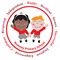 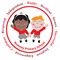 If you have any queries and wish to contact us then please email us directly. We are here to support your child, their learning and yourselves so your child’s learning can be at its best. Parents/carers of children with IEPs will be emailed directly and support and guidance in relation to their targets will be given. Mrs Lewis - Cherries - slewis@rumneyprm.netMr Fryer/Mrs Moore - Apples  - dfryer@rumneyprm.net   gmoore@rumneyprm.netPlease note;Parents should access the year group Twitter page for information and school updates. Throughout the week we post further activities to support your child’s learning. You can also communicate with us via Direct Messages on Twitter. We ask that parents ‘post’ pictures/messages on @RumneyPrmYearOne Twitter page to show engagement in home learning.Contact will be made with families who are not engaging with home learning so guidance and support can be offered.Rumney Primary School Year 1 - Home Learning If you have any queries and wish to contact us then please email us directly. We are here to support your child, their learning and yourselves so your child’s learning can be at its best. Parents/carers of children with IEPs will be emailed directly and support and guidance in relation to their targets will be given. Mrs Lewis - Cherries - slewis@rumneyprm.netMr Fryer/Mrs Moore - Apples  - dfryer@rumneyprm.net   gmoore@rumneyprm.netPlease note;Parents should access the year group Twitter page for information and school updates. Throughout the week we post further activities to support your child’s learning. You can also communicate with us via Direct Messages on Twitter. We ask that parents ‘post’ pictures/messages on @RumneyPrmYearOne Twitter page to show engagement in home learning.Contact will be made with families who are not engaging with home learning so guidance and support can be offered.Rumney Primary School Year 1 - Home Learning If you have any queries and wish to contact us then please email us directly. We are here to support your child, their learning and yourselves so your child’s learning can be at its best. Parents/carers of children with IEPs will be emailed directly and support and guidance in relation to their targets will be given. Mrs Lewis - Cherries - slewis@rumneyprm.netMr Fryer/Mrs Moore - Apples  - dfryer@rumneyprm.net   gmoore@rumneyprm.netPlease note;Parents should access the year group Twitter page for information and school updates. Throughout the week we post further activities to support your child’s learning. You can also communicate with us via Direct Messages on Twitter. We ask that parents ‘post’ pictures/messages on @RumneyPrmYearOne Twitter page to show engagement in home learning.Contact will be made with families who are not engaging with home learning so guidance and support can be offered.Rumney Primary School Year 1 - Home Learning If you have any queries and wish to contact us then please email us directly. We are here to support your child, their learning and yourselves so your child’s learning can be at its best. Parents/carers of children with IEPs will be emailed directly and support and guidance in relation to their targets will be given. Mrs Lewis - Cherries - slewis@rumneyprm.netMr Fryer/Mrs Moore - Apples  - dfryer@rumneyprm.net   gmoore@rumneyprm.netPlease note;Parents should access the year group Twitter page for information and school updates. Throughout the week we post further activities to support your child’s learning. You can also communicate with us via Direct Messages on Twitter. We ask that parents ‘post’ pictures/messages on @RumneyPrmYearOne Twitter page to show engagement in home learning.Contact will be made with families who are not engaging with home learning so guidance and support can be offered.Day 1Literacy-Speaking & ListeningGet cosy with your favourite teddy and watch another super Julia Donaldson Story. https://www.youtube.com/watch?v=75aXrJgMVow - youtube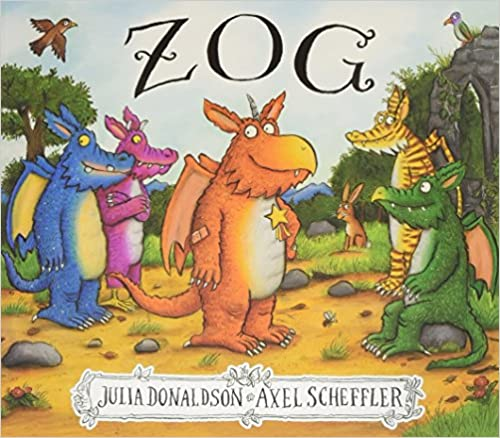 ChallengeTime to draw and cut out a dragon puppet and act out some of the new skills that Zog learns to do. You could use this template-: https://www.createinthechaos.com/paper-bag-dragon-puppet/Maths -NumberCounting in 2sA song to help get you startedhttps://www.youtube.com/watch?v=GvTcpfSnOMQ&t=2sA video lesson on counting in 2s to help you on your way :https://www.loom.com/share/47a62604a7f9435b8e49e672d964048dChallengeCan you count in 2s as far as you can go and paint them on the 100 square-:https://www.topmarks.co.uk/learning-to-count/paint-the-squares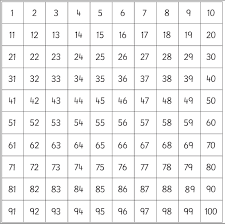 ArtCan you make some fiery flames like the ones that fire out of a dragon’s mouth. Use a variety of orange and red colours.You could use food packaging,old Christmas cards, sweet wrappers. Cut them out using your super scissor skills with a little help off a grown up)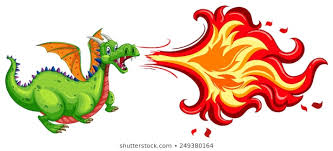 ChallengeCan you hold the flames in front of your mouth to pretend that you are a dragon with real flames! What noises would a real dragon make?Try not to scare your little brothers and sisters too much!Day 2Literacy-WritingRemind yourself of the story by having another little listen https://www.youtube.com/watch?v=75aXrJgMVow - youtubeNow Mrs Moore will show you your learning job-:https://www.loom.com/share/30de48dbdcd74cbdb5cfa0501768fc34Imagine you are Zog’s teacher - Can you create a certificate for Zog for all his hard work.  - see Certificate template. 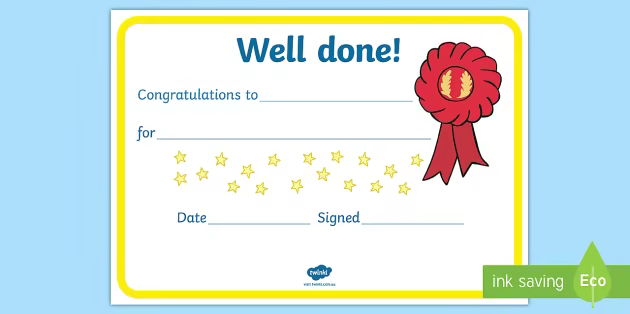 ChallengeCan you think of reasons why you might get a certificate at the moment. Maths - 3D shapesA song to help you on your way.https://www.youtube.com/watch?v=ZnZYK83utu0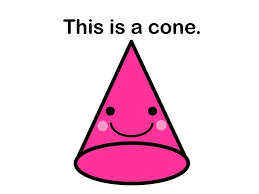 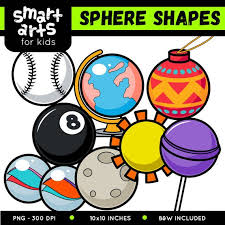 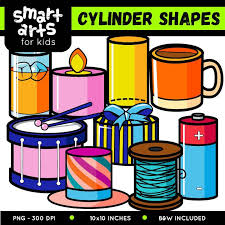 Can you find some of these shapes in your home? What shape is a ball?What shape is a tin of beans?What shape is that cereal box or Amazon parcel?If you have some empty boxes, tubes you could get them ready for Friday afternoon’s taskChallengeCan you sort some 2D and 3D shapes?https://www.education.com/game/2d-3d-shapes/Welsh A special video from Mrs Moore to help with our Welsh weather words.https://www.loom.com/share/c874d4b55fd64f15a3fcfcc074b3b63aOoh it’s getting very cold can we all remember our weather song Sut Mae'r Tywydd Heddiw?Draw 3 weathers and write the welsh word underneath. 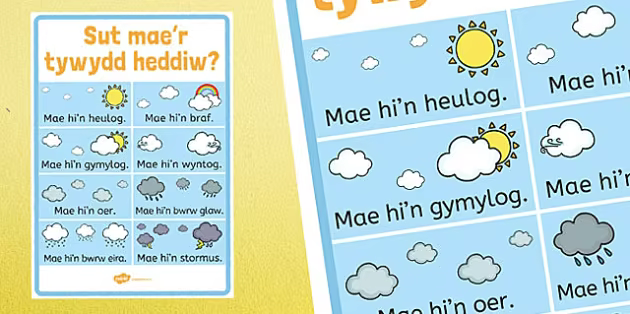 ChallengeCan you sing along to one of our favourite class songs. https://www.youtube.com/watch?v=WrjZzVQOEj4Day 3Literacy-Reading/Handwritinghttps://home.oxfordowl.co.uk/reading/ -Spend 10 minutes reading a book to your grown up. Time to write out the letters g y and p  - can you remember how we write them on a line? ChallengeHave a go at writing some words that start with ‘g’, whilst remembering the tail of the letter goes under the line.‘got’, ‘get,’gate’, ‘gum’Can you write some more words that start with ‘y’, ‘s’?Maths- NumberZog has two big, furry feet and so has his friends.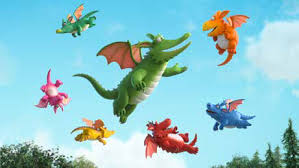 How many feet would they have altogether? We can write it as 2+2+2+2+2+2+2,a repeated addition sum which is the same as 7 lots of 2.Can you draw the 7 lots of feet or even draw around your own?How many feet do you have now?Challenge Can you find objects around the house that come in pairs? Count them in 2s  and add them togetherP.E - Ball skillsTake a ball, any ball you have big or small(or a rolled up pair of socks) and practise with a sibling or grown up passing the ball back and forth If it gets too easy move a little further apart! 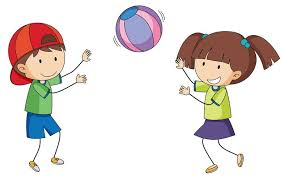 Improving our gross motor skills is so important - learning to catch is a great life skill!ChallengeCount how many passes can you do without dropping the ball? Let us know how many you get up to. Competition time! Day 4Literacy -OracyGet your special possession ready for our virtual meeting - we can’t wait to see you on the screen of your ipad/ tablet with your grown up there.It could be your special teddy, toy or a photograph of a special time!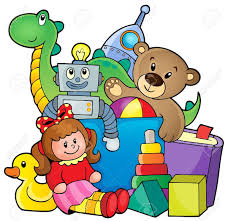 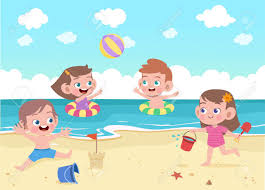 Why is it special?Who bought it for you?Why did you enjoy that special time- it could be a trip to the beach or a day out at the park?Your teachers can’t wait to see what you bring to our chat!Maths-TimeCan you get a clock or watch ready for today’s lesson on o’clock? Remember it has to have hands!https://www.loom.com/share/fcf0494009b343ed9933d78bfa3af5f1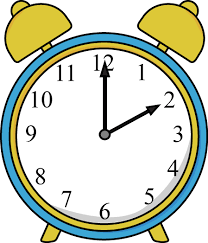 Challenge Can you find these times on your clock/watch-:8 o’clock10 o’clock1 o’clockYear 1 Virtual Meeting Sessions This afternoon and tomorrow for Apple and Cherry classes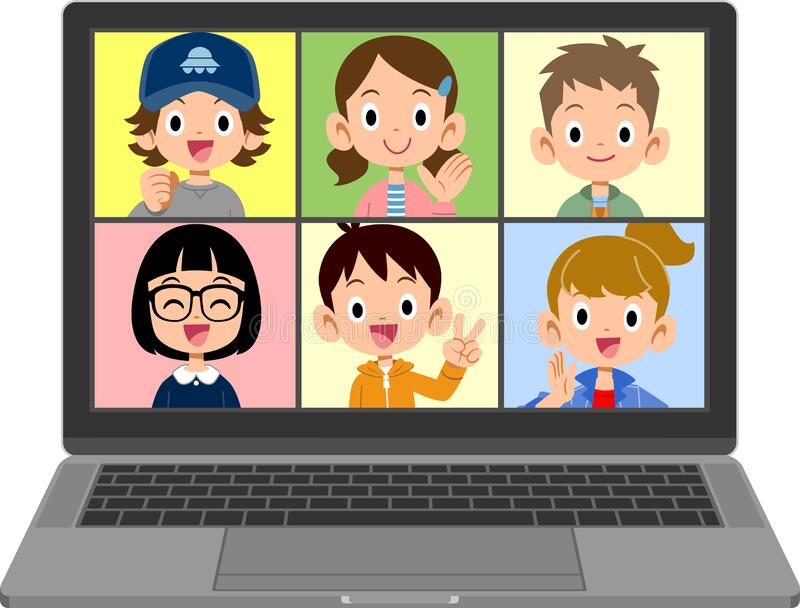 Day 5 Literacy -WritingTime to write a review for Zog. Draw a beautiful picture at the top and write a sentence or tho telling us about your favourite part. A review sheet can be found here and printed if possible. https://primarysite-prod-sorted.s3.amazonaws.com/stedwardsbirmingham/UploadedDocument/c54dd9b91d194a0bbfa12d9a3c1ece23/zog-book-review-sheet.pdfChallengeRing a friend and ask them what part of the story they enjoyed best. Remember it’s good to talk. 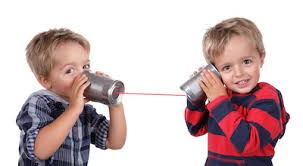 Maths-SubtractionFind some small objects ( pasta pieces/ Lego) to help you with some taking away and try these sums5-1=6-2=8-2=7-1=9-1=https://uk.ixl.com/math/year-1/subtract-with-pictures-numbers-up-to-10ChallengeWrite some take away sums of your own. Taking a one digit number away from a  two digit number.Eg; 12-2=14-1=16-2=DT/ArtDid you find some 3D (solid) shapes on your Shape Hunt? Fill them with rice, pasta or anything that makes a rattling sound, then you can make a musical instrument. Make sure you seal it up to stop the contents flying around.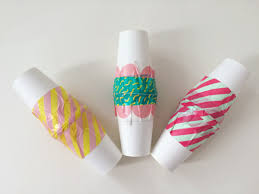 You could also make a guitar out of a cereal box:https://www.youtube.com/watch?v=V3KGrxmic6kChallengeCan you shake your shaker or strum your guitar along to the music in the Welsh weather song?